от  « ___»  _______2020 г.  № _____О внесении изменений в постановление Администрации муниципального образования «Звениговский муниципальный район» от  «18» августа  2015 г.  № 457 «Об утверждении административного регламента предоставления муниципальной услуги «Прием заявлений, постановка на учет для зачисления детей в образовательные учреждения, реализующие основную образовательную программу дошкольного образования» ( в редакции постановлений от29.06.2016 № 305,04.09.2018 № 528, 30.01.2019 № 32)            В соответствии с частью 1 статьи 2 Устава Звениговского муниципального  района  Республики Марий Эл, с Федеральным законом от 27 июля 2010 года №210-ФЗ "Об организации предоставления государственных и муниципальных услуг", руководствуясь пунктами 6.1, 6.3, 6.10  Положения об Администрации Звениговского муниципального района Республики Марий Эл, Администрация Звениговского муниципального района Республики Марий Эл ПОСТАНОВЛЯЕТ:           1. Внести следующие изменения в постановление Администрации муниципального образования «Звениговский муниципальный район» от  «18» августа  2015 г.  № 457» Об утверждении административного регламента предоставления муниципальной услуги «Прием заявлений, постановка на учет для зачисления детей в образовательные учреждения, реализующие основную образовательную программу дошкольного образования» ( в редакции постановлений от29.06.2016 № 305,04.09.2018 № 528, 30.01.2019 № 32)  :           1) по тексту приложения к постановлению слова: «муниципальное образование «Звениговский муниципальный район», «Администрация муниципального образования «Звениговский муниципальный район» заменить на слова: «Звениговский муниципальный район Республики Марий Эл»,  «Администрация Звениговского муниципального района Республики Марий Эл» в соответствующем падеже.           2. Настоящее постановление вступает в силу после его официального опубликования в газете муниципального автономного учреждения «Редакция Звениговской районной газеты «Звениговская неделя». Глава  Администрации 					                   В.Е. ГеронтьевГерасимова М.В.              Проект  внесен (кем)  отделом образования        администрацииЗвениговского муниципального района Республики Марий Эл                                                                              Результаты  согласования      Наименование отделов                                         С кем согласовано                 Результаты согласования              Проект  внесен (кем)  отделом образования        администрацииЗвениговского муниципального района Республики Марий Эл                                                                              Результаты  согласования      Наименование отделов                                         С кем согласовано                 Результаты согласования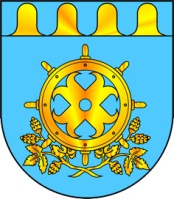 МАРИЙ ЭЛ РЕСПУБЛИКЫН ЗВЕНИГОВОМУНИЦИПАЛ РАЙОНЫН АДМИНИСТРАЦИЙЫНАДМИНИСТРАЦИЯЗВЕНИГОВСКОГО МУНИЦИПАЛЬНОГО РАЙОНАРЕСПУБЛИКИ МАРИЙ ЭЛПУНЧАЛПОСТАНОВЛЕНИЕ                                                       С П Р А В К Ао согласовании проекта постановления Администрации Звениговского муниципального района Республики Марий Эл	«О внесении изменений в постановление Администрации муниципального образования «Звениговский муниципальный район» от  «18» августа  2015 г.  № 457 «Об утверждении административного регламента предоставления муниципальной услуги «Прием заявлений, постановка на учет для зачисления детей в образовательные учреждения, реализующие основную образовательную программу дошкольного образования»Первый Заместитель главы  Администрации          Ермолаев С.И..Заместитель главы  Администрации          Давыдова И.К..Заместитель главы  Администрации          Савинцева Н.А.Заместитель главы  Администрации, руководитель аппарата        Федорова Н.Н.Руководитель отдела образования       Белов Ю.В.Правовое заключение Ответственный за подготовку проекта _____________ Герасимова М.В.                                      “ __ “  ______  2020 год                                                       С П Р А В К Ао согласовании проекта постановления Администрации Звениговского муниципального района Республики Марий Эл	«О внесении изменений в постановление Администрации муниципального образования «Звениговский муниципальный район» от  «18» августа  2015 г.  № 457 «Об утверждении административного регламента предоставления муниципальной услуги «Прием заявлений, постановка на учет для зачисления детей в образовательные учреждения, реализующие основную образовательную программу дошкольного образования»Первый Заместитель главы  Администрации          Ермолаев С.И..Заместитель главы  Администрации          Давыдова И.К..Заместитель главы  Администрации          Савинцева Н.А.Заместитель главы  Администрации, руководитель аппарата        Федорова Н.Н.Руководитель отдела образования       Белов Ю.В.Правовое заключение Ответственный за подготовку проекта _____________ Герасимова М.В.                                      “ __ “  ______  2020 год